Research Riders MeetingMeeting MinutesMarch 8, 2012Call to orderSandra Meckel called to order the regular meeting of the Research Riders at 12:05pm on March 8, 2012 in SWRI Cafeteria.AttendancePresent were: Sandra, Patrick, Louie, Scott, Bob, and MalvaApproval of minutes from last meetingThe minutes from last meeting were approved as distributed.Treasurer’s ReportAs of 3/08/2012 our bank balance is $460.68 with an addition of $90 of RRA subsidy on 2/20/2012.           Old BusinessPatrick, Scott and Bob are the planning the multiday ride to Ruidoso, New Mexico on Memorial Day weekend May 24 to May 28th.  We need a firm commitment by April 20th to book the rooms for the trip.Our Polar Bear Champion for 2012 is Scott Mullins who rode 522 miles during the month of February.  Louis rode in with second place with 427 miles.  Third place goes to Patrick with 229 miles.  Congratulations to all of the participants of this year’s competition. We had about 10 riders show up for Cowboy Breakfast Feb 24th in the SWRI Cafeteria Parking Lot.New businessFor the March ride, we will be meet at the Pig Stand (1508 Broadway) at 9am for breakfast. After breakfast we’ll head out to the Bike show at Freeman Coliseum.  For those interested, we’ll take a ride after the show.http://www.txbikeshow.com/stxm/Download a $5 off coupon http://www.txbikeshow.com/stxm/pdf/coupon_stxm_2012.pdfFreeman Expo Hall / Coliseum
3201 East Houston Street   Mar. 16-18, 2012
Hours: Fri 3pm-8pm / Sat. 10am-7pm / 10am-6pmA “SaddleSore 1000” ride is being planned for April 14th.  The appropriate Iron Butt Association (IBA) rules will be followed and participants will be eligible to receive IBA patches and certificates following the ride.  The plan is to travel west on I10 toward El Paso for 500 miles beginning early on Saturday morning.  Following a quick meal (standing if you like), we will return along the same route.  The total ride is expected to take between 15 and 18 hours, including about 13 or 14 hours in the saddle.  Short pit stops will occur about once every hour for food, drink, fuel and other necessities.  More details will be provided in advance of the ride.  Contact Bob if you have questions at rburrahm@swri.org or 522-3064.  Bikers, who are not currently members, are encouraged to join the Research Riders group and participate in this ride.  Membership is only $5.  Rules for the ride may be viewed at the IBA web site:  (http://www.ironbutt.com/ridecerts/getdocument.cfm?DocID=1) Due to lack of competitors we have ended the You, Your Bike and ….. contest. Informative Topic of the Month -Tips for riding 2 up – MalvaFor the passengerMimic the rider, stay neutral, in corners look over the driver’s shoulder in the direction of the turn; i.e., during a left turn, look over the riders left shoulder.  When looking behind, only use your upper body. Get on and off when the rider says to.  Hold on to the driver’s clothing not shoulders or arms.  Wear a helmet (snug fit, cannot twist on your head), protective clothing (for impact and abrasion), and gloves (tight around the wrists so they won’t come off). Actively look at the road ahead and be a second set of eyes.  Set a few basic signals for the rider and you.  Don’t fidget when cornering, or slowing down. For the riderGo easy on the brakes, and throttle.  Look ahead to avoid sudden braking and speed adjustments.  Ride as if the tarmac is slippery.  Take corners at one set speed, accelerate slowly. Avoid clinking helmets by shifting smoothly and switching gears quickly.Next month: Helmets- Scott  Upcoming rallies: 3 Sisters Motorcyclin’  Party April 13-15 www.threesisters.net ; Thunder in the Hill Country March 29-April 1 www.bikerrallies of Texas.comAdjournmentSandra Meckel adjourned the meeting at 12:55 pm.Minutes submitted by:  Malva Burrahm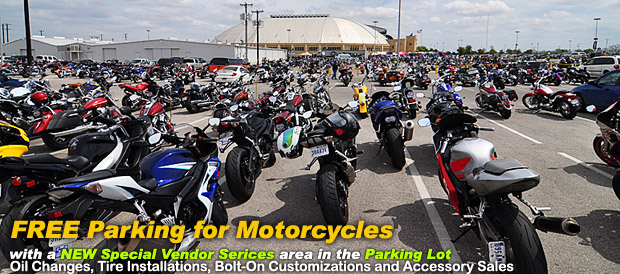 